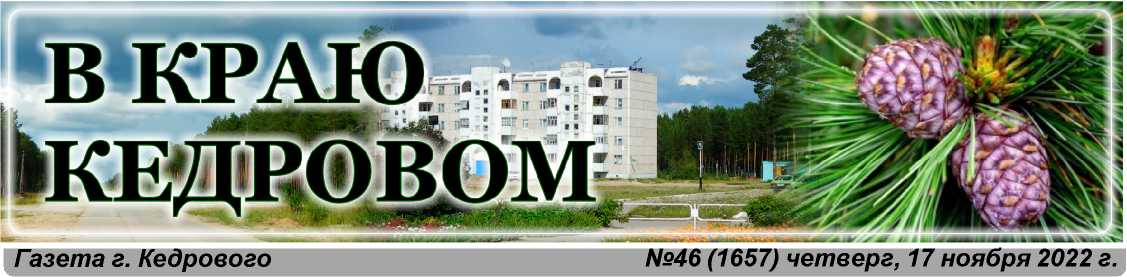 15 ЮЯБРЯ - ВСЕРОССИЙСКИЙ ДЕНЬ ПРИЗЫВНИКА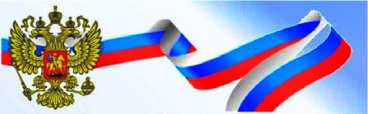 15 ноябряВсероссийский
День призывникаДорогие призывники, будущие защитники Отечества!Поздравляем вас с Всероссийским днем призывника!Вам предстоит пройти службу в Вооруженных Силах. Это не только гражданский долг каждого молодого человека, его почетная обязанность, но и серьезная школа жизни.Трудно покидать родной дом и жить вдали от близких, подчиняться строгой армейской дисциплине и постигать азы воинского дела. Но именно служба в армии помогает молодому человеку стать настоящим мужчиной, гражданином и патриотом.Мы уверены, что вы достойно будете нести звание защитников Отечества, продолжая и приумножая славные традиции своих отцов и дедов.Желаем вам крепкого здоровья и успехов в службе, родителям терпения, поддержки, внимания своих детей.Мэр города Кедрового Н.А. СОЛОВЬЕВА Председатель Думы города Кедрового Л.В. ГОЗА21 НОЯБРЯ - ДЕНЬ РАБОТНИКА НАЛОГОВЫХ
ОРГАНОВ РОССИЙСКОЙ ФЕДЕРАЦИИУважаемые сотрудники налоговой службы!Поздравляем вас с профессиональным праздником!Сегодня региональное управление Федеральной налоговой службы - это современная высокотехнологичная структура. Гармоничное сочетание опыта и инновационных IT-технологий позволяет достигать стабильного пополнения бюджетов всех уровней, обеспечивая экономическую устойчивость области и создавая благоприятные условия для решения важных социальных задач.В основе изменений налоговой службы лежат принципы открытости, удобства и доступности налоговых услуг для граждан и бизнеса. Результаты этой работы - заслуга каждого сотрудника. Ваши профессионализм, ответственность и компетентность позволяют не сбавлять темпов роста налоговых поступлений.Желаем всем налоговикам Томской области крепкого здоровья, благополучия, новых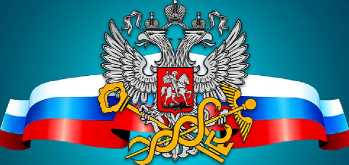 День работника
налоговых органов
Российской Федерациипрофессиональных успехов!Губернатор Томской области Владимир МАЗУРПредседатель Законодательной Думы Томской области Оксана КОЗЛОВСКАЯ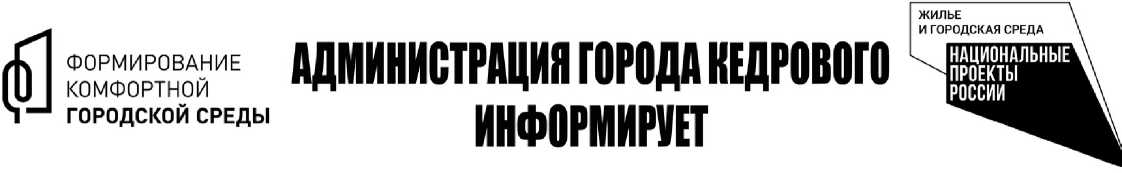 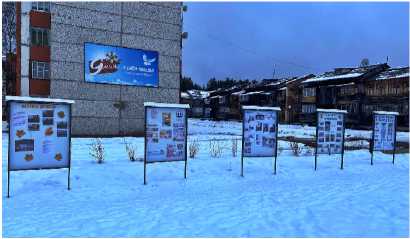 Раннее, мы писали о планируемых мероприятиях на общественном пространстве
"ДивоКедр". На данной территории было установлено шесть информационных
стендов, которые в настоящее время уже нашли своё индивидуальное наполнение:
реализация проекта "Формирование комфортной городской среды", фотографии с
мероприятий, афиша культурных программ, перечень муниципальных услуг в области
культуры и многое другое. Над выставочным материалом работали: Администрация
города и детский сад, школа и Дом культуры города, библиотека и школа искусств. По
мере необходимости и наличия своей актуальности наполнение будет меняться.
Надеемся, что горожане и гости города, по достоинству, оценят идею нового проекта
благоустройства местными "архитекторами" и ее воплощение в жизнь.Администрация города Кедрового2В КРАЮ КЕДРОВОМ№46 (1657) 17 ноября 2022 г.СПОРТ
НОРМА
ЖИЗНИ
ФЕДЕРАЛЬНЫЙПРОЕКТСПОРТ - НОРМА ЖИЗНИФ№АЁ КОВДУРСА
"ЁУЧ0ИЙ ИДОТРУКТОР ПО СПОРТУ"Конкурс "Лучший инструктор по спорту" проводилось в четырех номинациях:
работа с детьми и молодежью, населением среднего возраста, старшего возраста и
инвалидами.Участие в конкурсе приняли 15 инструкторов по спорту из 9-и муниципальных образований Томской области. В борьбе за победу участники преодолели несколько этапов, на последнем они провели открытые занятия для всех желающих и продемонстрировали конкурсной комиссии свои умения и навыки. Город Кедровый в этом конкурсе представила Ирина Моисеева инструктор по спорту Муниципального учреждения "Культура" и преподаватель физической культуры МКОУ СОШ №1 г. Кедрового. Она боролась за звание лучшего в номинации "Работа с детьми и молодежью".В этом году победу одержала Дина Конюхова из Шегарского района, преподаватель в Промышленно-коммерческом техникуме и инструктор по спорту в секции "Игровые виды спорта".Конкурс "Лучший инструктор по спорту" проводится в Томской области с 2019 года. Организатор - Департамент по молодежной политике, физической культуре и спорту Томской области.Следующий год станет юбилейным для этого конкурса и Ирина Моисеева заверила нас, что готова вновь побороться за звание «Лучший инструктор по спорту в Томской области!»Главный специалист МУ "Культура" Т.В. АНИСИМКОВА17 НОЯБРЯ - МЕЖДУНАРОДНЫЙ ДЕНЬ
ОТКАЗА ОТ КУРЕНИЯ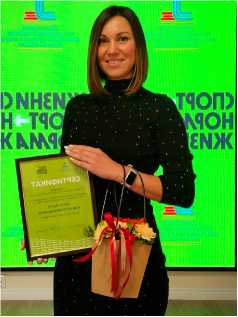 Давай бросать: как нацпроект
"Демография" борется с курениемЭлектронные сигареты, вейпы и иные
продукты нагревания никотина в последнее
время завоевали огромную популярность,
особенно среди молодёжи. Это происходит, в
том числе, благодаря хорошим
маркетинговым стратегиям. Сообщество
"Давай бросать" от нацпроекта "Демография"
формирует здоровое комьюнити, где
"парильщиков" поддержат в решении бросить.
Каждый участник сможет получить советы
профильных специалистов и полезные
лайфхаки, как сделать это быстро и
эффективно.АНО "Национальные приоритеты" и Минздрав России запустили
коммуникационную кампанию "Электронные сигареты и что они
скрывают", направленную на сокращение потребления электронных
средств доставки никотина.Каждый, кто увидит материалы рекламной кампании задумается
о том, какие последствия для всего организма может иметь курение.
Проблемы с сосудами, "аналоговый" кашель, одышка - все это
ближе, чем кажется, если ты "паришь"."Согласно многочисленным исследованиям, аэрозоли в
электронных сигаретах содержат никотин, который является
мощным нейротоксином, вызывает зависимость, способствует
возникновению сердечно-сосудистых и бронхолегочных
заболеваний. Хотя сам по себе никотин не является канцерогеном,
он может действовать как "стимулятор опухоли", способствовать
развитию злокачественных новообразований. Аэрозоли кроме
никотина содержат токсичные вещества, формальдегид, тяжелыеО КАК,ПАХНЕТ ЖВАЧКОЙ,
А ПО ЛЕСТНИЦЕ
СТАЛО ТЯЖЕЛЕЕ
. ПОДНИМАТЬСЯ.№Электронные сигареты
ничем не лучше.
Бросай и не парься.металлы. Уровни содержания некоторых
металлов, таких как никель и хром, в паре
электронной сигареты выше, чем в табач-
ном дыме", - подчеркивает руководитель
Центра профилактики и контроля
потребления табака НМИЦ терапии и
профилактической медицины Минздрава
России Маринэ ГамбарянВ 2021 году более 6,5% курильщиков
отказались от своей зависимости. Всего же
распространенность потребления табачной
продукции снизилась с 39,5% в 2009 году до
20,3% в 2021 году. Каждый, кто хочет
оставить зависимость в прошлом может
обратиться в центры здоровья,осуществляющие индивидуальную профилактику неинфекционных
заболеваний, которых уже насчитывается 732 по стране и получить
необходимую помощь специалистов. Обследование можно пройти
бесплатно один раз в год, без предварительной записи. Адреса
размещены на портале Минздрава России о здоровом образе жизни
takzdorovo.ru."В стране наблюдается тенденция снижения распространен-
ности курения. С 2009 года по настоящее время распространённость
курения сократилась на 46%. Каждый, кто хочет отказаться от
зависимости, может обратиться в центры здоровья и кабинеты
медицинской помощи по отказу от курения и получить необходимую
помощь специалистов", - отметила директор НМИЦ терапии и
профилактической медицины Минздрава России, главный
внештатный специалист по терапии и общей врачебной практике
Минздрава России Оксана Драпкина.Информация взята из открытых источниковОБЛАСТНОЕ ГОСУДАРСТВЕННОЕ БЮДЖЕТНОЕ УЧРЕЖДЕНИЕ
"ТОМСКИЙ ОБЛАСТНОЙ ЦЕНТР
ИНВЕНТAPИЗAЦИИ И КАДАСТРА"(ОГБУ "ТОЦИК")В соответствии с Распоряжением Департамента по управлению
государственной собственностью Томской области от 18.01.2022 г.
№ 2-о в 2023 году на территории Томской области будет проведена
государственная кадастровая оценка в отношении всех учтенных в
Едином государственном реестре недвижимости объектов
капитального строительства.Правообладатель объекта недвижимости или представитель
правообладателя на основании статьи 12 Федерального закона
№ 237-ФЗ от 03.07.2016 "О государственной кадастровой оценке"
вправе предоставить ОГБУ "ТОЦИК" декларацию о характеристикахобъекта недвижимости, подлежащего государственной кадастровой
оценке (далее-Декларация).Информация о способах, порядке подачи, рассмотрении
Деклараций размещена на сайте ОГБУ "ТОЦИК" в сети "Интернет" по
адресу: https://www.gko70.ru/gos_kad_oc/gko.php.В соответствии с действующим законодательством
государственная кадастровая оценка объектов капитального
строительства проводится по состоянию на 01.01.2023 года. В связи
с этим Декларации целесообразно направлять в ОГБУ "ТОЦИК" до
31 декабря 2022 года.Администрация города Кедрового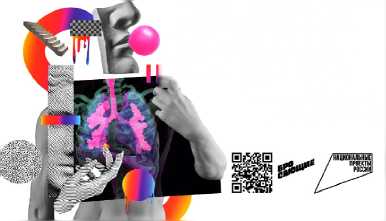 №46 (1657) 17 ноября 2022 г.В КРАЮ КЕДРОВОМ3ПОЛИЦИЯ ИНФОРМИРУЕТГРАФИК ПРИЕМА ГРАЖДАН РУКОВОДЯЩИМ
СОСТАВОМ ПУНКТА ПОЛИЦИИ "КЕДРОВЫЙ"
НА ДЕКАБРЬ 2022 ГОДАПункт Полиции «Кедровый» МО МВД РоссииПРАВИЛА ПОЖАРНОЙ БЕЗОПАСНОСТИ ПРИЭКСПЛУАТАЦИИ ПЕЧНОГО ОТОПЛЕНИЯСОБЛЮДАЙТЕ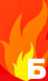 ПРАВИЛА ПОЖАРНОЙ ЕЗОПАСНОСТИ!Для недопущения пожара в домах, помещениях - необходимо соблюдать правила пожарной безопасности, ниже представлены основные правила:- печи и другие отопительные приборы должны иметь установленные нормами противопожарные разделки (отступки) от горючих конструкций, а также без прогаров и повреждений предтопочный лист размером не менее 50 х 70 см;- очищать дымоходы и печи от сажи не реже одного раза в три месяца;- запрещено оставлять без присмотра топящиеся печи, а также поручать надзор за ними малолетним детям;- не допускается располагать топливо, другие горючие вещества и материалы на предтопочном листе;запрещается перекаливать печи;не допускается установка металлических печей, не отвечающих требованиям пожарной безопасности;на чердаках все дымовые трубы и стены, в которых проходят дымовые каналы, должны быть побелены;запрещено эксплуатировать электропровода и кабели с поврежденной или потерявшей защитные свойства изоляцией;не допускается пользоваться поврежденными розетками, рубильниками, другими электроустановочными изделиями;не допускается пользоваться электроутюгами, электрочайниками и другими электронагревательными приборами, не имеющими устройств тепловой защиты, без подставок из негорючих теплоизоляционных материалов, исключающих опасность возникновенияпожара;запрещено применять нестандартные (самодельные) электронагревательные приборы, использовать некалиброванные плавкие вставки или другие самодельные аппараты защиты (жучки) от перегрузки и короткого замыкания.не пользуйтесь в помещении источниками открытого огня (свечи, спички, факела и т.д.);Напоминаем, что только при соблюдении вышеперечисленных правил вы избежите такой беды - как пожар.Также напоминаем, что несоблюдение правил пожарной безопасности наказывается административными и уголовными наказаниями.31 ПСЧ 4 ПСО ФПС ГПС ГУ МЧС России по Томской области старший лейтенант внутренней службы М.К. ПЕНСКИЙМЧС ПРЕДУПРЕЖДАЕТ
"ОСТОРОЖНО, ТОНКИЙ ЛЕД!"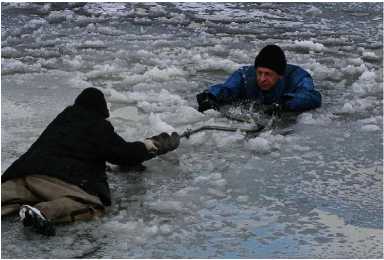 Правила безопасности на льду в осенне-зимний период.Ежегодно в осенне-зимний период на водных объектах гибнут люди, в том числе дети. Несоблюдение правил безопасности на водных объектах в осенне-зимний период часто приводит к трагедии.Осенний лед в период с ноября по декабрь, то есть до наступления устойчивых морозов, непрочен. Скрепленный вечерним или ночным холодом, он еще способен выдерживать небольшую нагрузку, но днем, быстро нагреваясь от просачивающейся через неготалой воды, становится пористым и очень слабым, хотя сохраняет достаточную толщину.Уважаемые родители!Уделите внимание своим детям, расскажите об опасности выхода на непрочный лед. Интересуйтесь, где ваш ребенок проводит свободное время. Не допускайте переход и нахождение детей на водоемах в осенне-зимний период. Особенно недопустимы игры на льду!Легкомысленное поведение детей, незнание и пренебрежение элементарными правилами безопасного поведения - первопричина грустных и трагических последствий.Чтобы избежать опасности, запомните:осенний лед становится прочным только после того, как установятся непрерывные морозные дни;безопасным для человека считается лед толщиной не менее 7 см;переходить водоемы нужно в местах, где оборудованыспециальные ледовые переправы. В местах, где ледовые переправы отсутствуют, при переходе следует обязательно проверять прочность льда палкой;лед непрочен в местах быстрого течения, стоковых вод и бьющих ключей, а также в районах произрастания водной растительности, вблизи деревьев, кустов;крайне опасен лед под снегом и сугробами, а также у берега.Что делать, если Вы провалились и оказались в холодной воде:не паникуйте, не делайте резкихдвижений, дышите как можно глубже и медленнее;раскиньте руки в стороны и постарайтесь зацепиться за кромку льда, предав телу горизонтальное положение по направлению течения;попытайтесь осторожно налечь грудью на край льда и забросить одну, а потом и другую ноги на лед;выбравшись из полыньи, откатывайтесь, а затем ползите в ту сторону, откуда шли: ведь лед здесь уже проверен на прочность.В любом случае при возникновении чрезвычайной ситуации необходимо срочно позвонить по телефону: 112 (все звонки бесплатны).Взрослые, не будьте равнодушными, пресекайте попытки выхода детей на лед, беспечность может обернуться трагедией!31 ПСЧ 4 ПСО ФПС ГПС ГУ МЧС России по Томской области старший лейтенант внутренней службы М.К. ПЕНСКИЙ4В КРАЮ КЕДРОВОМ№46 (1657) 17 ноября 2022 г.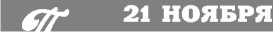 ^F'О^ЕДЕЁЬ^ИК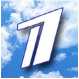 05.00 Доброе утро12+09.00, 13.00, 16.00,19.00, 03.00 Новости09.10 АнтиФейк 16+09.50 Жить здорово! 16+10.40 Горячий лед. Фигурное катание. Гран-при России 2022 г. Произвольная программа. Этап V 0+11.55 Х/ф "ВОКЗАЛ ДЛЯ ДВОИХ" 12+13.30 Вокзал для двоих 12+14.45, 16.15, 19.15, 23.45, 03.05 Информационный канал 16+21.00 ВремяТ/с "ШИФР" 16+Большая игра 16+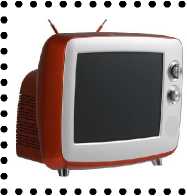 21 - 27НОЯБРЯПРОГРАММА00.45 Мы и наука. Наука и мы 12+01.40 Т/с "ПРОФИЛЬ УБИЙЦЫ"16+25 НОЯБРЯпятницаРОССИЯ 109.55 О самом главном 12+ 11.00, 14.00, 16.00, 20.00 Вести11.30, 17.30 60 минут 12+14.55 Кто против? 12+16.30 Малахов 16+Т/с "БАРЕНЦЕВО МОРЕ" 16+Вечер с Владимиром Соловьёвым 12+01.00 Судьба человека с Борисом Корчевниковым 12+03.00 Т/с "ЛИЧНОЕ ДЕЛО" 16+06.30 Утро. Самое
лучшее 16+08.00, 10.00, 13.00,16.00, 19.00, 23.35
Сегодня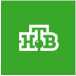 09.05 АнтиФейк 16+05.00 Доброе утро 12+09.00, 13.00, 16.00 Новости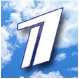 08.25, 10.35 Т/с "ЛЕСНИК" 16+05.00, 09.30 Утро России 12+
09.00, 14.30, 21.05 Местное
время. Вести-Томск
09.55 О самом главном 12+
11.00, 14.00, 16.00, 20.00 Вести
11.30, 17.30 60 минут 12+
14.55 Кто против? 12+
16.30 Малахов 16+Т/с "БАРЕНЦЕВО МОРЕ"
16+Вечер с Владимиром Со-
ловьёвым 12+01.00 Судьба человека с Бори-
сом Корчевниковым 12+03.00 Т/с "ЛИЧНОЕ ДЕЛО" 16+04.55 Т/с "УЛИЦЫРАЗБИТЫХ ФОНА-РЕЙ" 16+06.30 Утро. Самое
лучшее 16+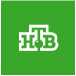 08.00, 10.00, 13.00, 16.00, 19.00,23.35 Сегодня08.25, 10.35 Т/с "ЛЕСНИК" 16+13.25 Чрезвычайное происше-
ствие 16+14.00 Место встречи 16+16.45 За гранью 16+17.50 ДНК 16+20.00 Т/с "СПЕЦБАТ" 16+22.10, 00.00 Т/с "СКОРАЯ ПО-
МОЩЬ" 16+00.30 Д/с "Англия-Россия. Ко-
варство без любви. Великая
подстрекательница" 16+01.30 Т/с "ПРОФИЛЬ УБИЙЦЫ"
16+09.40 Жить здорово! 16+ 10.30, 13.20, 16.15, 02.15 Информационный канал 16+ 18.00 Вечерние Новости18.40 Человек и закон 16+Поле чудес 16+21.00 Времяф а н т а с т и к а. Ф и н а л 12+00.05 Баста. Моя игра 16+01.20 Т/с "СУДЬБА НА ВЫБОР"
16+РОССИЯ 104.55 Т/с "УЛИЦЫРАЗБИТЫХ ФОНА-РЕЙ" 16+06.30 Утро. Самое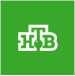 лучшее 16+08.00, 10.00, 13.00, 16.00, 19.00,ствие 16+14.00 Место встречи 16+16.45 За гранью 16+17.50 ДНК 16+20.00 Т/с "СПЕЦБАТ" 16+22.10, 00.00 Т/с "СКОРАЯ ПО-
МОЩЬ" 16+00.30 Д/с "Англия-Россия. Ко-
варство без любви. Кривое зер-
кало короны" 16+01.30 Т/с "ПРОФИЛЬ УБИЙЦЫ"
16+13.25 Чрезвычайное происше-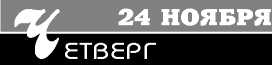 05.00 Доброе утро 12+09.00, 13.00, 16.00, 19.00, 03.00 Новости 09.05 АнтиФейк 16+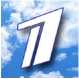 23.35 Сегодня08.25, 10.35 Т/с "ЛЕСНИК" 16+13.25 Чрезвычайное происше-
ствие 16+14.00 Место встречи 16+16.45 За гранью 16+17.50 ДНК 16+20.00 Т/с "СПЕЦБАТ" 16+22.10, 00.00 Т/с "СКОРАЯ ПО-МОЩЬ" 16+00.35 Х/ф "ПОСЛЕДНИЙ ГЕ-РОЙ" 16+02.05 Т/с "ЗВЕРОБОЙ" 16+23 НОЯБРЯСреда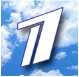 05.00 Доброе утро12+09.00, 13.00, 16.00, 19.00, 03.00 Новости 09.05 АнтиФейк 16+09.40 Жить здорово! 16+10.30, 13.20, 16.15, 19.15, 23.45,
03.05 Информационный канал
16+21.00 ВремяТ/с "ШИФР" 16+Большая игра 16+РОССИЯ 105.00 Доброе утро12+09.00, 13.00, 16.00, 19.00, 03.00 Новости 09.05 АнтиФейк 16+09.40 Жить здорово! 16+10.30, 13.20, 16.15, 19.15, 23.45, 03.05 Информационный канал 16+21.00 ВремяТ/с "ШИФР" 16+Большая игра 16+05.00, 09.30 Утро России 12+09.00, 14.30, 21.05 Местное время. Вести-Томск09.55 О самом главном 12+11.00, 14.00, 16.00, 20.00 Вести11.30, 17.30 60 минут 12+14.55 Кто против? 12+16.30 Малахов 16+21.20 Т/с "БАРЕНЦЕВО МОРЕ" 16+РОССИЯ 105.00, 09.30 Утро России 12+09.00, 14.30, 21.05 Местное время. Вести-Томск22.20 Вечер с Владимиром Соловьёвым 12+01.00 Судьба человека с Борисом Корчевниковым 12+03.00 Т/с "ЛИЧНОЕ ДЕЛО" 16+04.55 Т/с "УЛИЦЫ РАЗБИТЫХФОНАРЕЙ" 16+09.40 Жить здорово! 16+10.30, 13.20, 16.15, 19.15, 23.45,03.05 Информационный канал 16+21.00 ВремяТ/с "ШИФР" 16+Большая игра 16+05.00, 09.30 Утро России 12+ 09.00, 14.30, 21.15 Местное время. Вести-Томск 09.55 О самом главном 12+11.00, 14.00, 16.00, 20.00 Вести 11.30, 17.30 60 минут 12+ 14.55 Кто против? 12+Малахов 16+Музыкальное гранд-шоу "Дуэты". 12+23.45 Улыбка на ночь 16+00.50 Х/ф "НЕПРЕДВИДЕННЫЕ ОБСТОЯТЕЛЬСТВА" 12+ 04.10 Т/с "ЛИЧНОЕ ДЕЛО" 16+РОССИЯ 104.55 Т/с "УЛИЦЫРАЗБИТЫХ ФОНА-РЕЙ" 16+06.30 Утро. Самое
лучшее 16+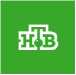 05.00, 09.30 Утро России 12+09.00, 14.30, 21.05 Местное время. Вести-Томск09.55 О самом главном 12+11.00, 14.00, 16.00, 20.00 Вести11.30, 17.30 60 минут 12+14.55 Кто против? 12+16.30 Малахов 16+21.20 Т/с "БАРЕНЦЕВО МОРЕ"16+22.20 Вечер с Владимиром Соловьёвым 12+01.00 Судьба человека с Борисом Корчевниковым 12+03.00 Т/с "ЛИЧНОЕ ДЕЛО" 16+04.55 Т/с "УЛИЦЫРАЗБИТЫХ ФОНА-РЕЙ" 16+06.30 Утро. Самое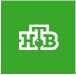 лучшее 16+08.00, 10.00, 13.00, 16.00, 19.00,23.35 Сегодня08.25, 10.35 Т/с "ЛЕСНИК" 16+13.25 Чрезвычайное происше-ствие 16+14.00 Место встречи 16+16.45 За гранью 16+17.50 ДНК 16+20.00 Т/с "СПЕЦБАТ" 16+
22.10, 00.00 Т/с "СКОРАЯ
МОЩЬ" 16+00.30 Поздняков 16+08.00, 10.00, 13.00, 16.00, 19.00Сегодня08.25 Д/с "Мои университеты.
Будущее за настоящим" 6+
09.25, 10.35 Следствие вели...
16+11.00 Д/с "Мусор против человека" 12+12.00 ДедСад 0+13.25 Чрезвычайное происшествие 16+14.00 Место встречи 16+16.45 ДНК 16+17.55 Жди меня 12+20.00 Т/с "СПЕЦБАТ" 16+22.10 Т/с "СКОРАЯ ПОМОЩЬ"16+00.00 Своя правда 16+01.45 Захар Прилепин. Уроки русского 12+02.10 Квартирный вопрос 0+03.00 Т/с "АГЕНСТВО СКРЫТЫХ КАМЕР" 16+03.30 Т/с "ПРОФИЛЬ УБИЙЦЫ"16+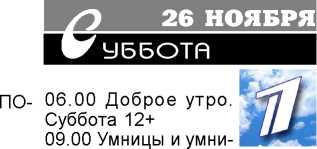 №46 (1657) 17 ноября 2022 г.В КРАЮ КЕДРОВОМ5ки 12+09.45 Слово пастыря 0+10.00, 12.00, 15.00 НовостиПроУют 0+Поехали! 12+Видели видео? 0+Т/с "СУДЬБА НА ВЫБОР"
16+Судьба на выбор 16+Роковая любовь Саввы
Морозова 12+18.00 Вечерние НовостиЛедниковый период 0+
21.00 ВремяСегодня вечером 16+Х/ф "ТЕНЬ ЗВЕЗДЫ" 12+00.55 Великие династии. Вол-
конские 12+01.50 Моя родословная 12+
02.30 Наедине со всеми 16+
03.15 Россия от края до края
12+ 	РОССИЯ 105.00 Утро России. Суббота 12+ 08.00 Местное время. Вести- Томск08.20 Местное время. Суббота 08.35 По секрету всему свету 12+09.00 Формула еды 12+09.25 Пятеро на одного 12+Сто к одному 12+11.00, 17.00, 20.00 Вести11.30 Доктор Мясников 12+Т/с "ТАЙНЫ СЛЕДСТВИЯ" 16+18.00 Привет, Андрей! 12+ 21.00 Х/ф "СТОЛИЧНАЯ ШТУЧКА" 12+00.50 Х/ф "ОБУЧАЮ ИГРЕ НА ГИТАРЕ" 16+03.50 Х/ф "НЕ ПОКИДАЙ МЕНЯ, ЛЮБОВЬ" 12+05.05 Д/с "Спето в СССР" 12+ 0С5С.С50Р"Т1/2с+"ИНСПЕК- ТОР КУПЕР" 16+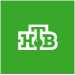 07.30 Смотр 0+08.00, 10.00, 16.00 Сегодня 08.20 Поедем, поедим! 0+ 09.20 Едим дома 0+Главная дорога 16+ 11.00 Живая еда с Сергеем Ма- лозёмовым 12+12.00 Квартирный вопрос 0+13.00 Секрет на миллион 16+15.00 Своя игра 0+ЧП. Расследование 16+17.00 Следствие вели... 16+19.00 Центральное телевидение 16+Т/с "ПЯТЬ МИНУТ ТИШИ-НЫ. СИМБИРСКИЕ МОРОЗЫ"12+Ты не поверишь! 16+Международная пилорама 16+00.15 Квартирник НТВ у Маргулиса 16+01.40 Дачный ответ 0+02.35 Таинственная Россия 16+В27 НОЯБРЯОСКРЕСЕНЬЕ05.10 Х/ф "СПОРТЛОТО-82" 0+06.00, 1 0.00, 12.00,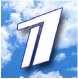 15.00 Новости06.10 Спортлото-82 0+06.55 Играй, гармонь люби-
мая! 12+07.40 Часовой 12+08.10 Здоровье 16+09.20 Мечталлион. Нацио-
нальная Лотерея 12+09.40 Непутевые заметки 12+Жизнь своих 12+11.05 Повара на колесах 12+Видели видео? 0+14.30 Х/ф "ЖЕНЩИНЫ" 0+Женщины 0+Горячий лед. Гран-при
России 2022 г. Фигурное ката-
ние. Короткая программа. Этап
VI 0+Романовы 12+18.50 Д/ф "Как убили Джона
Кеннеди" 16+21.00 ВремяЧто? Где? Когда? 16+Д/ф "Безумные приклю-
чения Луи де Фюнеса" 12+01.35 Моя родословная 12+
02.20 Наедине со всеми 16+03.05 Россия от края до края12+	РОССИЯ 105.35, 02.30 Х/ф "МАМА ВЫХОДИТ ЗАМУЖ" 12+07.15 Устами младенца 12+08.00 Местное время. Воскресенье08.35 Когда все дома 12+09.25 Утренняя почта 12+Сто к одному 12+11.00, 16.00 Вести11.50 Х/ф "ДОМ ГДЕ СЕРДЦЕ"12+17.00, 19.00 Песни от всей души12+18.00 Всероссийский открытый телевизионный конкурс юных талантов "Синяя Птица" 12+ 20.00 Вести недели22.00 Москва. Кремль. Путин12+Воскресный вечер с Владимиром Соловьёвым 12+01.30 Судьба человека с Борисом Корчевниковым 12+05.00 Т/с "ИНСПЕК-
ТОР КУПЕР" 16+
06.35 Центральное
телевидение 16+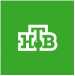 08.00, 10.00, 16.00 Сегодня
08.20 У нас выигрывают! 12+Первая передача 16+
11.00 Чудо техники 12+
11.55 Дачный ответ 0+
13.00 НашПотребНадзор 16+
14.05 Однажды... 16+
15.00 Своя игра 0+Следствие вели... 16+
18.00 Новые русские сенсации
16+19.00 Итоги неделиСуперстар! Возвращение. Новый сезон 16+23.25 Звезды сошлись 16+00.55 Основано на реальных событиях 16+03.25 Т/с "ПРОФИЛЬ УБИЙЦЫ"16+ПОДАРИТЕ ПРАЗДНИК СЕБЕ
И БЛИЗКИМ!ЧУДЕСА НОВОГОДНИХ ЗАИМОВ1
СТАВКИ УПАЛИ! ТЕПЕРЬОТ 14% ГОДОВЫХ!г ПОДАРКИ* www.kpkg-rezerv.iСтавки от 14% до 20%. Сумма от 3 000 до 450 000 рублей. Срок от 1 до 60 месяцев. Членские взносы устанавливаютсяв зависимости от вида займа (от 0,5% до 8,5%). Возможно обеспечение займа в виде поручительства. Кооперативвправе отказать пайщику в предоставлении займа. *Подарки (новогодние календари) вручаются каждому пайщику,
который оформил или оплатил заем в период с 21.11.2022 г. по 30.12.2022 г. Услуги предоставляются лицам, вступившим
в кооператив (паевой взнос 100 рублей, при выходе из кооператива возвращается). Пайщик солидарно несет субсидиарную
ответственность по обязательствам кооператива в пределах невнесенной части дополнительного взноса каждого из пайщиков.КРЕДИТНЫЙ ПОТРЕБИТЕЛЬСКИЙ КООПЕРАТИВ ГРАЖДАН «РЕЗЕРВ» ИНН 7011005074, ОГРН 1057000429870г. Кедровый, 1 -й мкр, д. 39/1, тел. 3-52-89, 8-901-612-78-87ПОЛИЦИЯПРЕДУПРЕЖДАЕТ!ЕСЛИ ВАМ СООБЩИЛИ ПО ТЕЛЕФОНУ, ЧТО: . ,Как распознать телефонного мошенникаI карта заблокирована.../нужны деньги, чтобы спасти попавшего в беду родственникавам полагается компенсация...' ПОМНИТЕ; ЭТО ОРУДУЮТ ТЕЛЕФОННЫЕ МОШЕННИКИ!•••••••••••••••••••••••••••••••ееПЕРЕВОЗКИ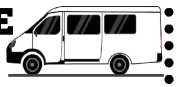 •ИП АКИМОВ М.М. "Каролина". Ежедневные пассажирские
перевозки по маршруту Кедровый - Томск - Кедровый на
микроавтобусе "ToyotaRegius". Выдаются билеты, электронные
чеки. Цена билета 2000 рублей. Дети До 10 лет и
безработные пенсионеры 1800 рублей. Предварительная
запись по телефону диспетчера 8-913-885-8231.ИП "ВЕРХУНОВ НИКОЛАЙ СЕРГЕЕВИЧ". Ежедневные
пассажирские перевозки на а/м Газель по маршруту Томск -Кедровый - Томск. Выдаются билеты, электронные чеки. *
Стоимость проезда 2000 рублей. Дети До 10 лет и
безработные пенсионеры 1800 рублей. Телефон диспетчера
8-913-800-0587.ИП КАРДАПОЛОВА А.В. Ежедневные пассажирские
перевозки по маршруту Кедровый - Томск - Кедровый. Выдаются
билеты и кассовые чеки! Цена билета 1500 рублей.
Телефон диспетчера 8-913-111 -8047.На правах рекламы •••••••••••••••••••••••••••••••••&необходимо пополнить баланс неизвестного номера телефона...гИ вы выиграли приз...ILI■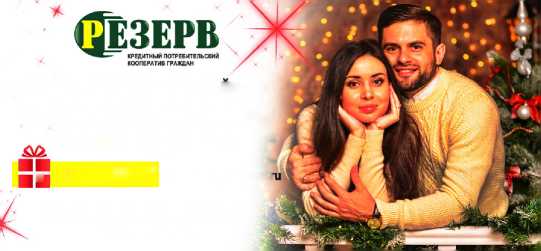 6В КРАЮ КЕДРОВОМ№46 (1657) 17 ноября 2022 г.ОБЪЯВЛЕНЫ КОНКУРСЫ!Администрация города Кедрового объявляет о проведении конкурсов на замещение вакантных должностей муниципальной службы:Руководитель отдела опеки и попечительства:Требования к уровню профессионального образования: наличие высшего образования не ниже уровня специалиста, магистратуры или высшее профессиональное образование и профессиональная переподготовка по направлениям подготовки.Требования к направлению подготовки: юриспруденция, педагогика, педагогика и психология, социальная педагогика, социальная работы, а также специальности и направления подготовки, содержащиеся в ранее применяемых перечнях специальностей и направлений подготовки, для которых законодательством об образовании Российской Федерации установлено соответствие указанным специальностям и направлениям подготовки.Требования к стажу муниципальной службы или работы по специальности: не менее 2-х лет стажа муниципальной службы или не менее 4-х лет работы по специальности, направлению подготовки.Для лиц, имеющих дипломы специалиста или магистра с отличием, в течение трех лет со дня выдачи диплома - не менее одного года стажа муниципальной службы или работы по специальности, направлению подготовки.Ведущий специалист по защите жилищных прав детей- сирот, оставшихся без попечения родителей, а также лиц из числа детей-сирот и детей, оставшихся без попечения родителей отдела опеки и попечительства (0,5 ставки):Требования к уровню профессионального образования: наличие высшего образования на уровне бакалавра.Требования к направлению подготовки: юриспруденция, педагогика, педагогика и психология, социальная педагогика, социальная работа, а также специальности и направления подготовки, содержащиеся в ранее применяемых перечнях специальностей и направлений подготовки, для которых законодательством об образовании Российской Федерации установлено соответствие указанным специальностям и направлениям подготовки.Требования к стажу муниципальной службы или работы поспециальности: не менее 1 года по специальности.На конкурс необходимо представить следующие документы:заявление;собственноручно заполненную и подписанную анкету по форме, установленной формы с фотографией;копию паспорта;копию диплома об образовании;копию трудовой книжки;справку о состоянии здоровья об отсутствии заболевания, препятствующего поступлению на муниципальную службу в местности, приравненной к районам Крайнего Севера (при трудоустройстве);гражданам, пребывающим в запасе: военный билет (временное удостоверение, выданное взамен военного билета);гражданам, подлежащим призыву на военную службу, - удостоверение гражданина, подлежащего призыву на военную службу.-характеристику с последнего места работы.Срок подачи заявлений на конкурс до 17:00 часов 08 декабря 2022 года.Документы, необходимо предоставить секретарю конкурсной комиссии на замещение должности муниципальной службы на территории муниципального образования "Город Кедровый" Алексеевой И.Н., каб. 6 Администрации города Кедрового, тел. для справок (838250)35132, формы бланков и методы оценки образовательного уровня, профессиональных деловых и личностных качеств кандидатов на замещение вакантной должности муниципальной службы размещены на официальном сайте администрации города Кедрового в информационнотелекоммуникационной сети "Интернет": http://www.kedradm.ru в разделе "Кадровая политика" "Конкурсы на замещение должностей муниципальной службы".Приглашаем для заключения срочных трудовых договоров (на определенный срок, полная занятость) на должности муниципальной службы: руководитель отдела образования, главный специалист отдела ГО, ЧС и обеспечения Администрации города Кедрового. По всем вопросам звонить 35-132.Администрация города КедровогоУВАЖАЕМЫЕ ЧИТАТЕЛИ!С января 2023 года, газета "В краю кедровом", будет доступна по подписке почты России, на сайте, в библиотеке, а также ее можно будет приобрести в редакции. Через магазины газета больше реализовываться не будет.Подписку можно оформить в отделении почты или онлайн.На сайте podpiska.pochta.ru можно оформить подписку из любой точки мира, как для себя, так и в подарок в любой другой регион России.Как оформить подписку онлайн?Зайдите на сайт онлайн подписки podpiska.pochta.ruВыберете издание, воспользовавшись строкой поиска, поиском по темам или алфавиту.Оформите подписку, заполнив форму: вид и адрес доставки, фамилия и имя получателя.Оплатите подписку банковской картой онлайн.После оплаты на почту, указанную при регистрации, придёт электронный чек и уведомление с номером заказа.В личном кабинете вы можете отслеживать информацию о своих подписках: количество выходов, подписной период. Когда подписной период подойдет к концу, продлите его, нажав кнопку "Продлить подписку".* Узнать подробности можно у операторов "Почты России" или по номеру: 35-441.УВАЖАЕМЫЕ АВТОВЛАДЕЛЬЦЫ
БУДЬТЕ БДИТЕЛЬНЫ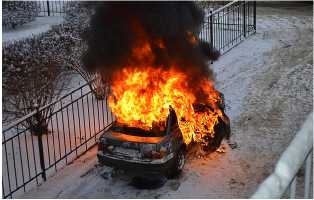 С наступлением холодов учащаются случаи возгорания автомобилей. Не оставляйте надолго
свое транспортное средство без присмотра и с целью выявления неисправностей
электропроводки или других поломок своевременно проводите его техническое обслуживание.Среди прочих причин большую опасность возникновения пожара в транспортном средстве
представляют установленные нештатные подогревы сидений и размещение под капотом
автомобиля укрывных полотен.Если возгорание обнаружено вовремя, то его легко потушить с помощью обыкновенного
огнетушителя, который должен быть в каждом автомобиле и находиться в доступном месте.Однако, если автомобиль горит сильно, не стоит пытаться его тушить самостоятельно, так
как в любой момент может произойти взрыв. В таком случае нужно незамедлительно звонить на
номер 01 - со стационарного телефона или 101 - с мобильного и ждать прибытия пожарной охраны.Главный специалист отдела ГО, ЧС
и обеспечения Администрации города Кедрового№46 (1657) 17 ноября 2022 г.В КРАЮ КЕДРОВОМ7ПАМЯТОЫЕ ДАТЫ ВОЕ^^ОЙ ИСТОРИИ РОССИИ19 НОЯБРЯ 1942 ГОДА - НАСТУПЛЕНИЕ
СОВЕТСКИХ ВОЙСК ПОД СТАЛИНГРАДОМ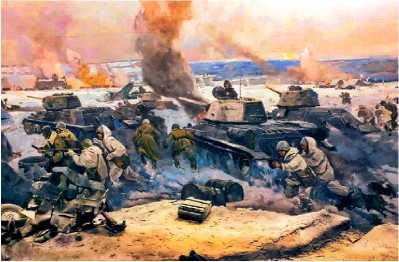 Сталинградская битва - одно из
важнейших и крупнейших генеральных
сражений Второй мировой и Великой
Отечественной войны между Красной
армией и вермахтом. Битва происходила
с 17 июля 1942 г. по 2 февраля 1943 г. на
территории современных Воронежской,
Ростовской, Волгоградской областей и
Республики Калмыкии.В память о впервые осуществлённом
в полном объёме артиллерийском
наступлении в ходе битвы и выдающихсязаслугах артиллеристов в борьбе с немецко-фашистскими захватчиками был установлен праздник - День артиллерии, который отмечается ежегодно 19 ноября.Наступление войск нацистской Германии продолжалось с 17 июля по 18 ноября 1942 г. Целью был захват большой излучины Дона, волгодонского перешейка и Сталинграда. Осуществление этого плана блокировало бы транспортное сообщение между центральными районами СССР и Кавказом, создало бы плацдарм для дальнейшего наступления.28 июля 1942 г. появился приказ Ставки № 227, подписанный лично Сталиным, известный под названием "Ни шагу назад!". Приказ был зачитан во всех ротах, эскадронах, батареях, эскадрильях, командах, штабах. В нём было жёстко обозначено - необходимо ликвидировать отступательные настроения в войсках, а для провинившихся создать штрафные роты и батальоны, в тыл которых поставить заградотряды. "Мы должны установить в нашей армии строжайший порядок и железную дисциплину, если мы хотим спасти положение и отстоять Родину(...)"С июля по ноябрь 1942 г. продолжалась оборонительная операция (борьба шла за каждую улицу, за каждый дом), которая погасила наступательные порывы противника, измотала его и далавозможность советским войскам в
сложных условиях всё-таки
подготовиться к решающему удару.Утром 19 ноября 1942 г. началась
Сталинградская стратегическая
наступательная операция (кодовое
название "операция Уран"). Войска Юго-
Западного (командующий генерал
Н. Ватутин), Донского (командующий
генерал К. Рокоссовский), а затем и
Сталинградского (командующий генерал
А. Ерёменко) фронтов, прорвав оборонупротивника, устремились по сходящимся направлениям на город Калач, находящийся в тылу противника.23 ноября 1942 г. ударные группировки советских фронтов соединились в районе Калача и замкнули кольцо вокруг группировки противника численностью более 300 тыс. человек. Такого потрясения гитлеровская армия ещё не знала.8 января 1943 г. советским командованием был выдвинут ультиматум о капитуляции командующему 6-й немецкой армией генерал-полковнику Паулюсу. Отказ Паулюса капитулировать перед советскими войсками стал по сути дела смертным приговором как павшим в боях, так и захваченным в плен немецким солдатам.В Германии был объявлен трёхдневный траур, который стал внешней реакцией немецкого руководства на произошедшие события. "Возможности окончания войны на Востоке посредством наступления более не существует", - заявил Гитлер на совещании высшего командного состава вермахта.После окончания сражений в Сталинграде советские люди ликовали. После череды поражений 1941-1942 годов, эта победа положила начало "коренному перелому" не только в Великой Отечественной, но и во всей Второй мировой войне.Библиотекарь МУ "Кедровская ЦБС", Л.Н. НЕМИРСКАЯ Информация взята из открытых источниковМУ «КУЛЬТУРА»Друзья! Приглашаем вас на концертную программу "Главное слово в каждой судьбе".На праздничном концерте все номера, все поздравления будут адресованы мамам, бабушкам и будущим матерям. Для зрителей выступят воспитанники детского сада "Родничок", Детской школы искусств, театрального объединения "Фантазия" и вокально-инструментального кружка. Вечер будет наполнен добротой, любовью и приятными сюрпризами.Не пропустите!Концерт состоится 26 ноября в 15:00 час. в Доме культуры г. Кедрового (6+) Цена билета 100 рублей - за наличный расчёт в ДК г. Кедрового. По безналичному расчёту - в разделе "Купить билет" на сайте МУ "Культура" http://kedrovy.moy.su/А также билет можно приобрести по Пушкинской карте!Администратор МУ "Культура" Евгения ПОДКОВЫРОВА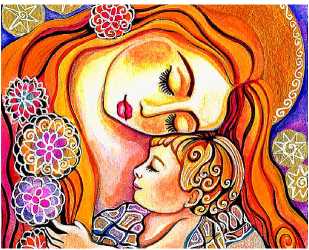 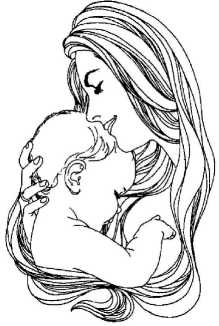 Мама - это целый мир, в котором всегда уютно.Друзья! Приглашаем вас на театрализованную концертную программу "Рецепт счастья",
посвящённую Дню матери.Вокальный коллектив "Родники", солисты Дома культуры, танцевальный коллектив "Импульс",
учащиеся Пудинской средней школы и Николай Корницел порадуют вас в этот замечательный
день!Концерт состоится 26 ноября в 16:00 час. в актовом зале Пудинской средней школы.
Приглашаем всех желающих! Вход свободный!Администратор МУ "Культура" Евгения ПОДКОВЫРОВА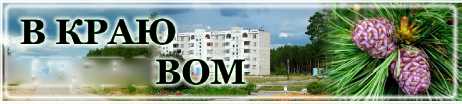 8В КРАЮ КЕДРОВОМ№46 (1657) 17 ноября 2022 г.*КАК ПОДАТЬ ОБЪЯВЛЕНИЕ В ГАЗЕТУ?•Уважаемые читатели! Чтобы • разместить объявление в газете«В краю кедровом», вам нужно:1. Оплатить объявление в отделении"Сбербанка России" (частное объявление • "Куплю/Продам/Сдам", соболезнования, поздравления (одно четверостишье) и т.п.- 50 руб./1 номер; коммерческое объявление - 100 руб./ 1 номер). В кассебанка имеются квитанции с * заполненными реквизитами.2. Принести квитанцию об оплате и ТЕКСТ • ОБЪЯВЛЕНИЯ в редакцию газеты (здание школы, 2 этаж) ежедневно в рабочее время.Тел. для справок 35-500 (редакция),35-187 (руководитель МУ «Культура»). *•••••••••••••••••••••*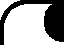 КУПЛЮ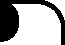 ШКУРЫ СОБОЛЯ,
ЛИСЫ, РЫСИ И ДР.
Тел. 8-923-190-2999.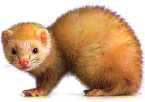 На правах рекламык	RЕФОPMА ОКОН	Установка пластиковых окон
и балконов. Межкомнатные
двери. Натяжные потолки.
Рассрочка.Тел. 8-913-886-2030.На правах рекламы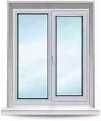 <ДОСТАВКА ИЗ ТОМСКА^Бытовая техника, мягкая и корпусная
мебель, строительные материалы,
крупногабаритные грузы, доставка изинтернет магазинов. Тел. 500-788На правах рекламыПРОДАМСрочно! 2-х комнатную квартиру, 1 мкрн., д 29. Недорого. Пластиковые окна, биметаллические батареи вместо старых. Тел. 89138047813.Можно в рассрочку! 3-х комнатную квартиру, 2 мкрн., д. 4, 4 этаж.Тел. 8-913-108-24401 комнатную квартиру, 2 мкрн., д.13, 4 этаж. Тел. 8-913-821-0159Продается:5-ти тонный контейнер;холодильник с морозильной камерой;морозильная камера;2 плазменных телевизора;микроволновка;велосипед мужской.Тел. 8-913-889-8426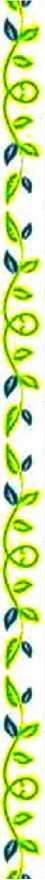 АФИША МЕРОПРИЯТИЙНа неделю с 21 ноября по 27 ноября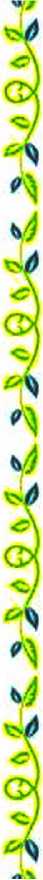 КЕДРОУчредитель газеты Муниципальное образование
«Город Кедровый»
Ответственный за выпуск ГАБОВА В.В.НАШ АДРЕС:636615, г. Кедровый, 1 мкр-н., д.61 (школа). Тел. (8-38250) 35-500E-mail: vkedr@tomsk.gov.ruВыходит еженедельно по четвергам. Цена свободная.Тираж 270 экз.Компьютерная верстка: В.В. Ротарь
Отпечатано на ризографе RISO, г. Кедровый.
Подписано в печать 06.11.2022 г.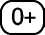 За достоверность информации ответственность несут авторы публикаций, за рекламу и объявления - рекламодателиДолжностьФамилия, имя, отчествоДата,ВремяПримечаниеНачальник пункта полиции «Кедровый» МО МВД РоссииУМВД России по Томской областиГабов Александр Павлович5,12,19,26 декабря.23 декабряс 16 до 19 часовс 10 до 13 часовг.Кедровый, 1мкр, д.29 кабинет № 7 тел.(838250) 35-581>	22 НОЯБРЯВторникДатаМероприятиеМесто и время проведения-22.11.«Брось курить вздохни свободно» - тематическая выставка размышление, посвящённая Международному дню отказа от куренияБиблиотека г. Кедрового с 10:00 час. до 18:00 час.-22.11.«День отказа от курения» - книжная выставка по ЗОЖБиблиотека с. Пудин о с 10:00 час. до 18:00 час.21.1105.12.«Волшебник новый год» - конкурс детского художественного творчестваДК г. Кедрового22.11. - 02.12.«Знакомьтесь, Григорий Остер — большой специалист по хитростям» - книжная выставка к 75-летию со дня рождения русского писателя Г.Б. ОстераБиблиотека г. Кедрового с 10:00 час. до 18:00 час.-30.11.«С мамой по книжной вселенной» - тематическая выставка, посвящённая Дню материБиблиотека г. Кедрового с 10:00 час. до 18:00 час.23.11. -01.12.«Молчаливые друзья» - книжная выставка ко Всемирному дню домашних животныхБиблиотека с. Пудино с 10:00 час. до 18:00 час.23.11. -01.12.«Мой питомец» - выставка-конкурс детского рисункаБиблиотека с. Пудино с 10:00 час. до 18:00 час.24.11. -01.12.«Итте — герой сибирских сказок» - виртуальная викторинаКедровская ЦБС; социальные сети25.11.Мастер-класс в рамках кружка «МастерОк» ко Дню матери в РоссииБиблиотека с. Пудино в 14:00 час.26.11«Письма суконщика» - интерактивная выставка о борьбе за справедливость Джонатана Свифта —к 355-летиюКедровская ЦБС ? социальные сети26.11«Открытка для мамы» - мастер-класс в рамках кружка «Очумелые ручки» ко Дню матери в РоссииБиблиотека г. Кедрового в 14:00 час.26.11Встреча в литературной гостинойБиблиотека г. Кедрового в 16:00 час.26.11.«Главное слово в каждой судьбе» концертная программа, посвящённая Дню материДК г. Кедрового в 15:00 час.26.11.«Рецепт счастья» - концертная программа, посвящённая Дню материПудннская школа актовый зал в 16:00 час.